Two Bedroom House-Two Car Garage-Two Full Baths-And Lots MorePerfect starter home.  How about two bedrooms, two full bathrooms, washer/dryer connections, and a one car garage.  And, what about ceiling fans in each room, side by side refrigerator, and wood grain vinyl and carpeted floors throughout?  If that's not enough, you might be interested in the fenced yard and the two storage buildings.  What else could you ask for?  For more information please call 254-698-4824 or visit our web site at craftsmenproperties.com to see other properties and to download and submit a FREE APPLICATIONPAGE DOWN TO SEE PICTURES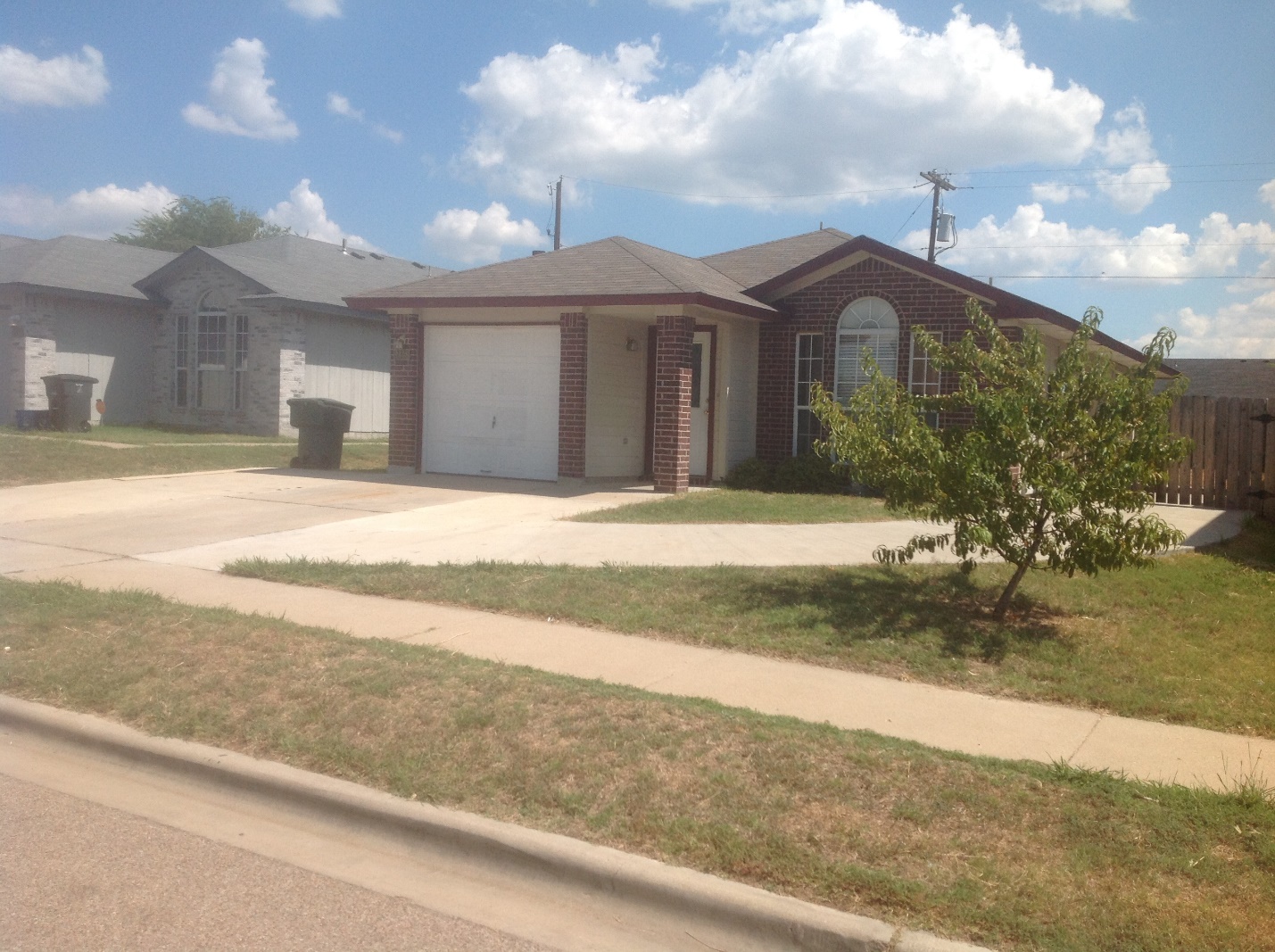 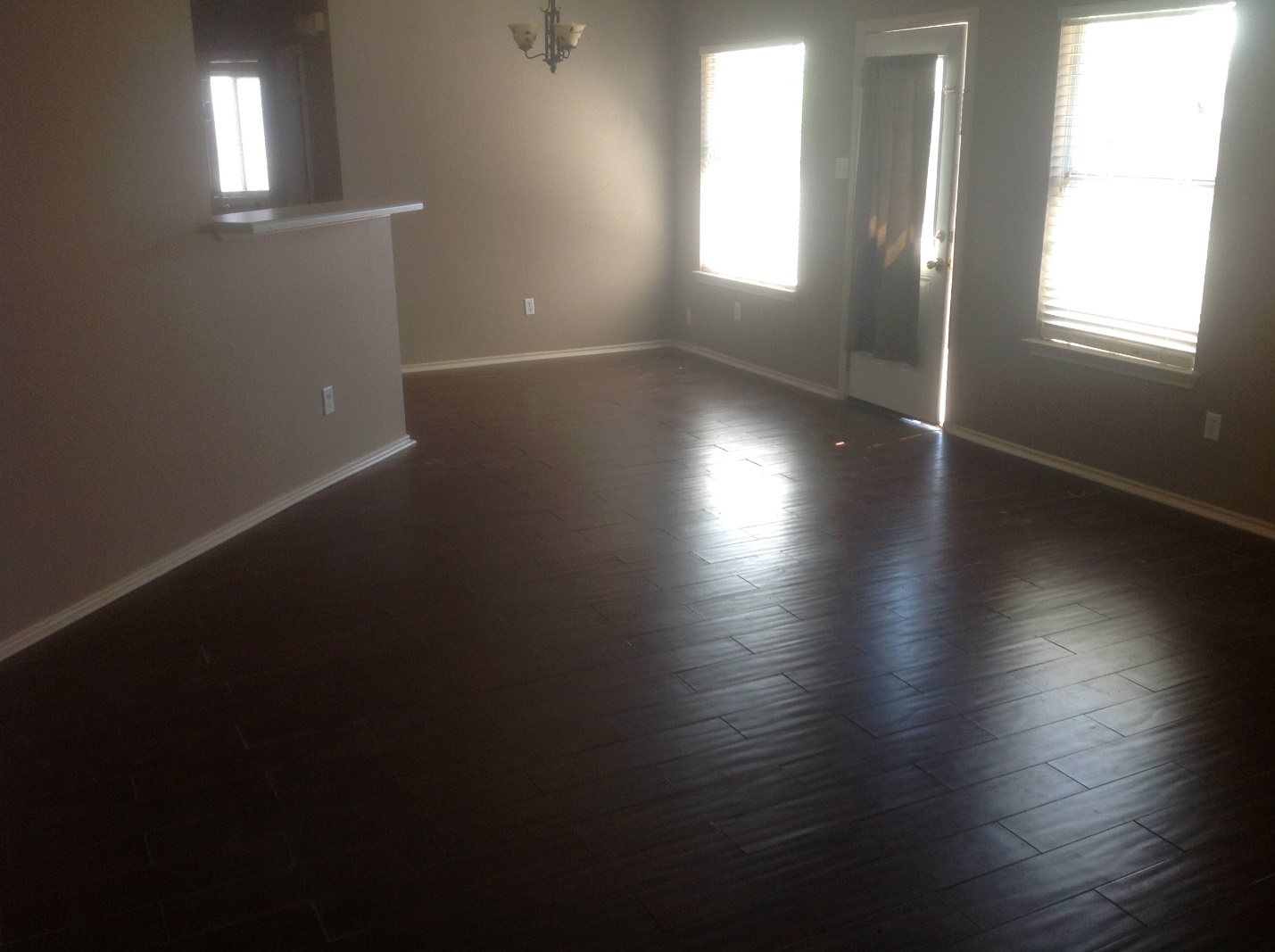 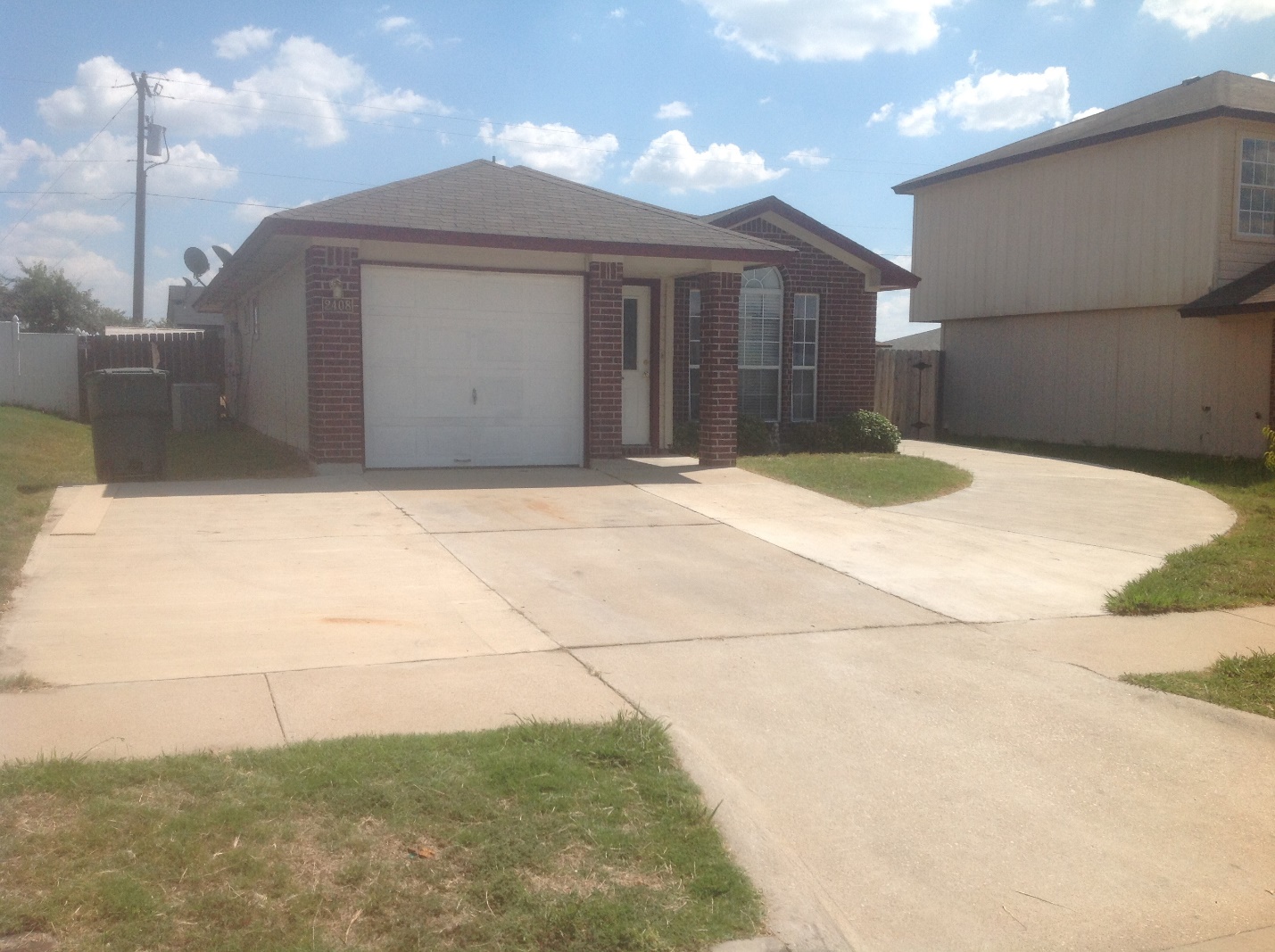 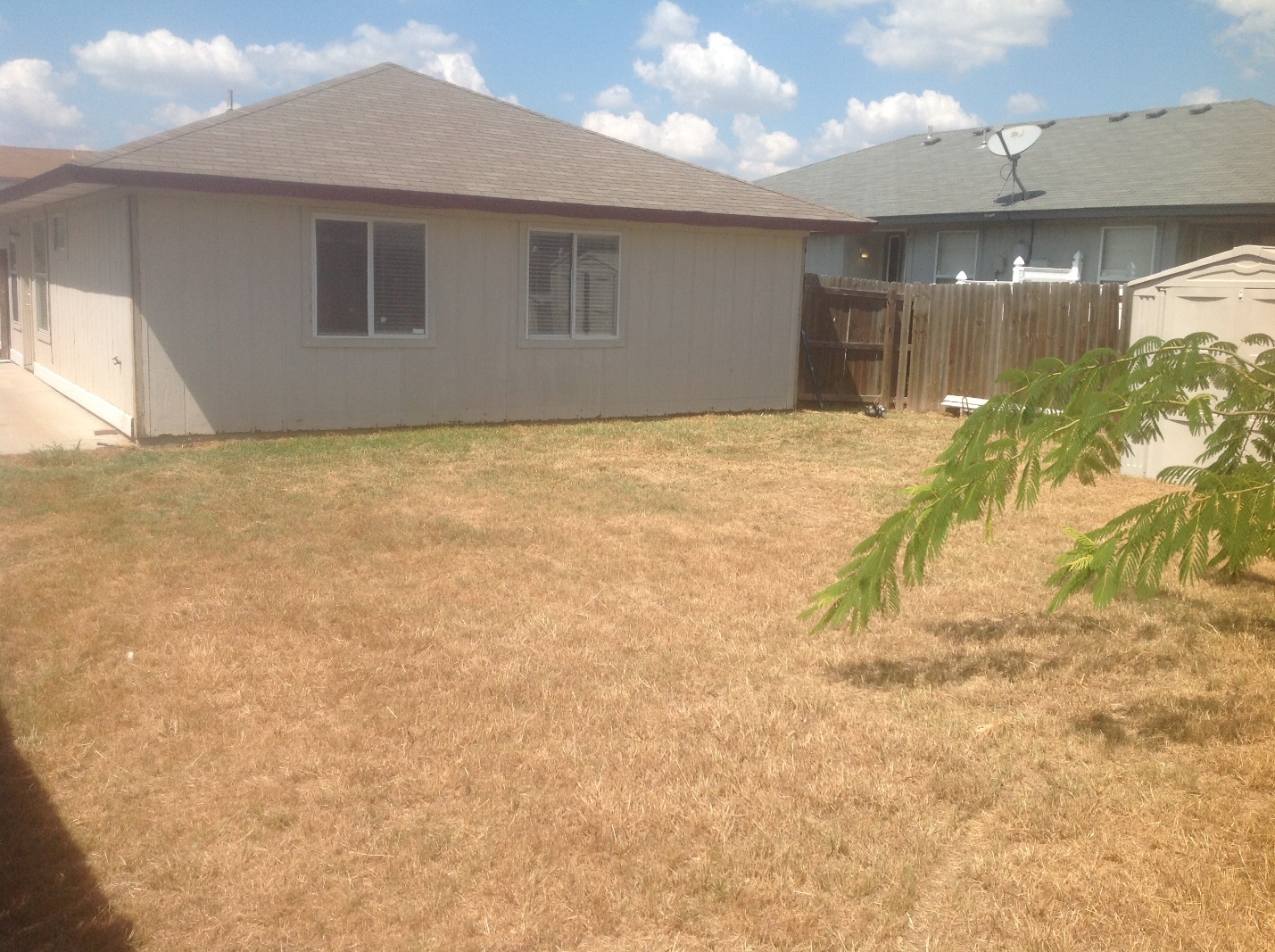 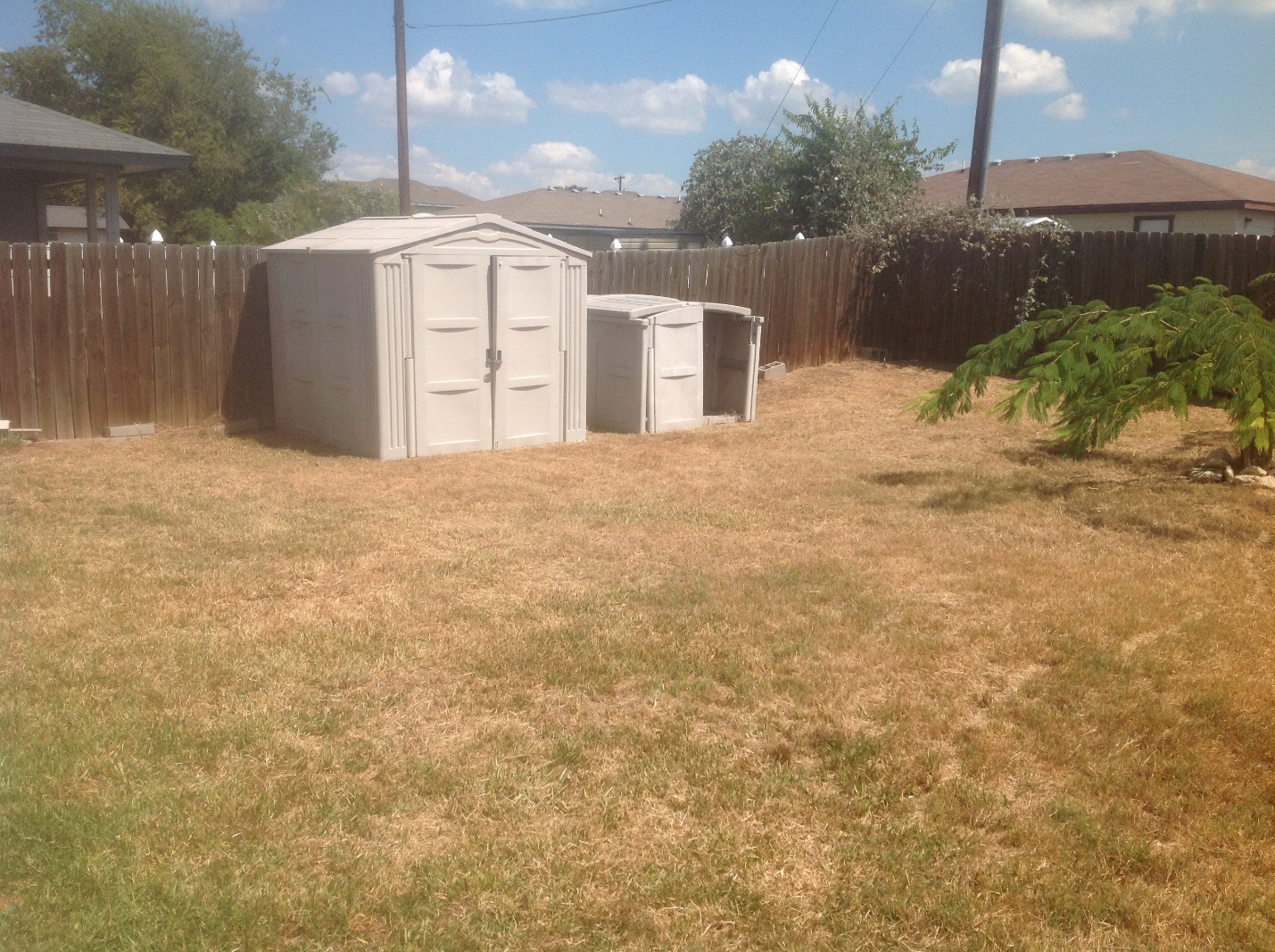 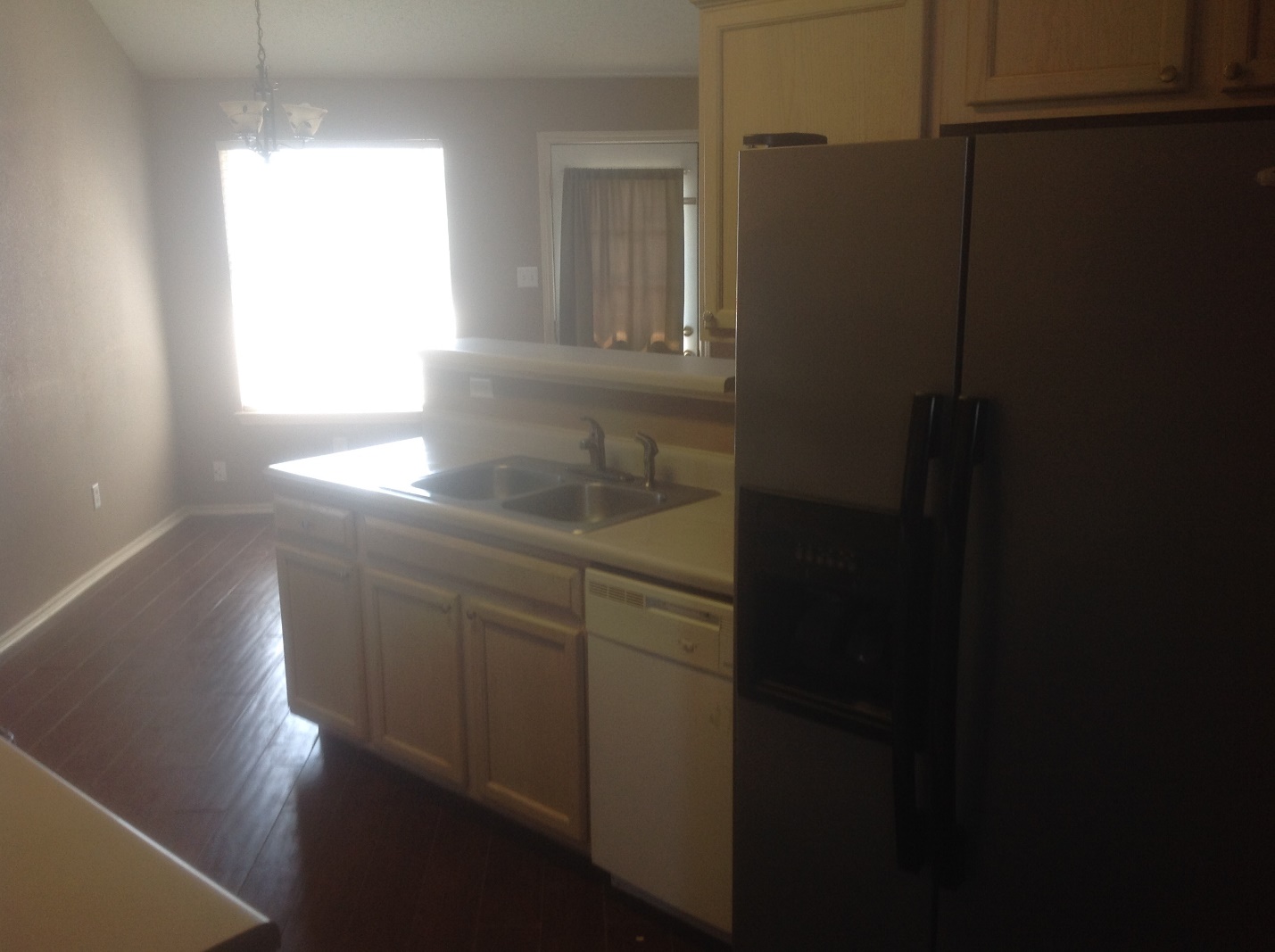 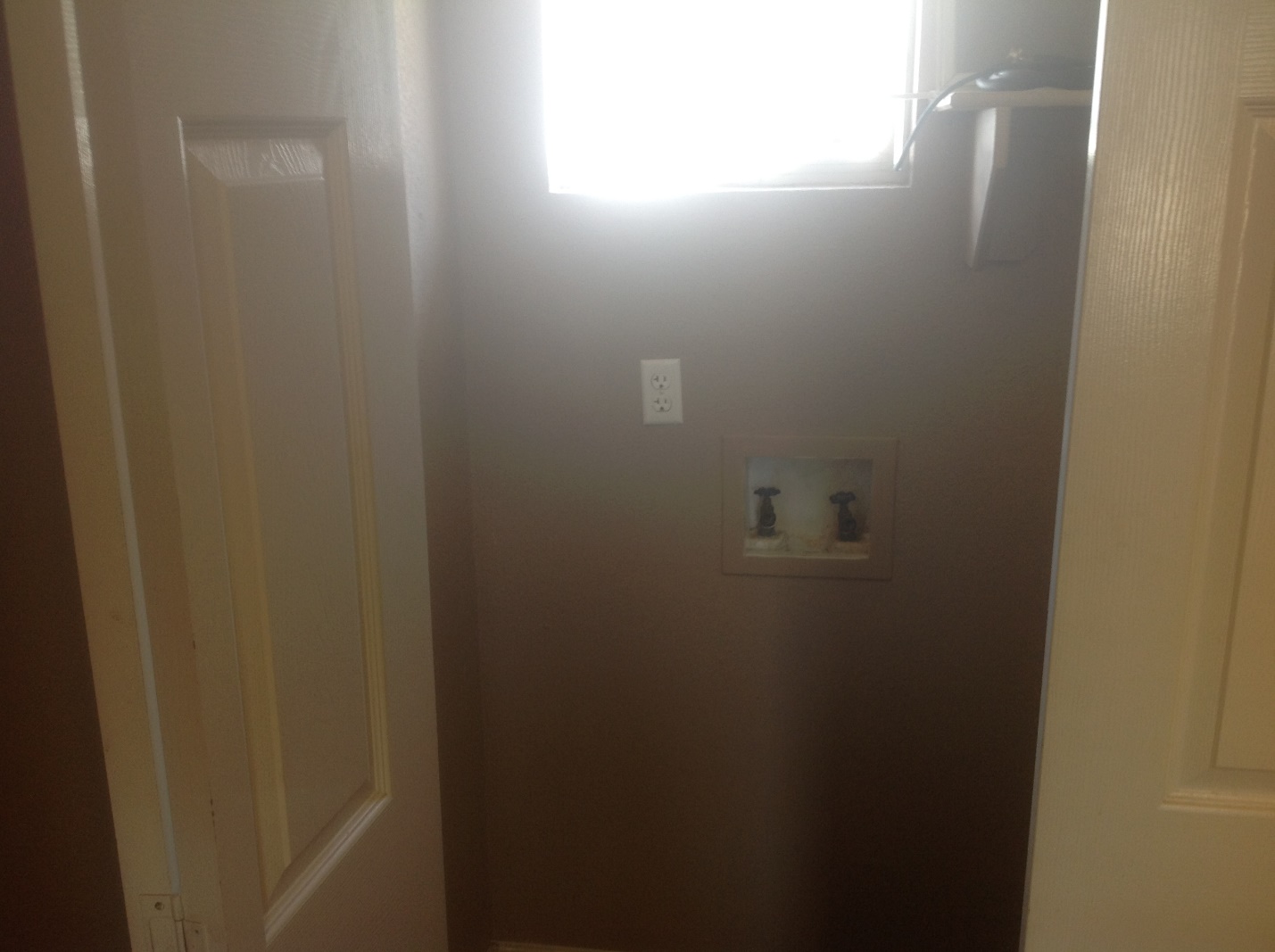 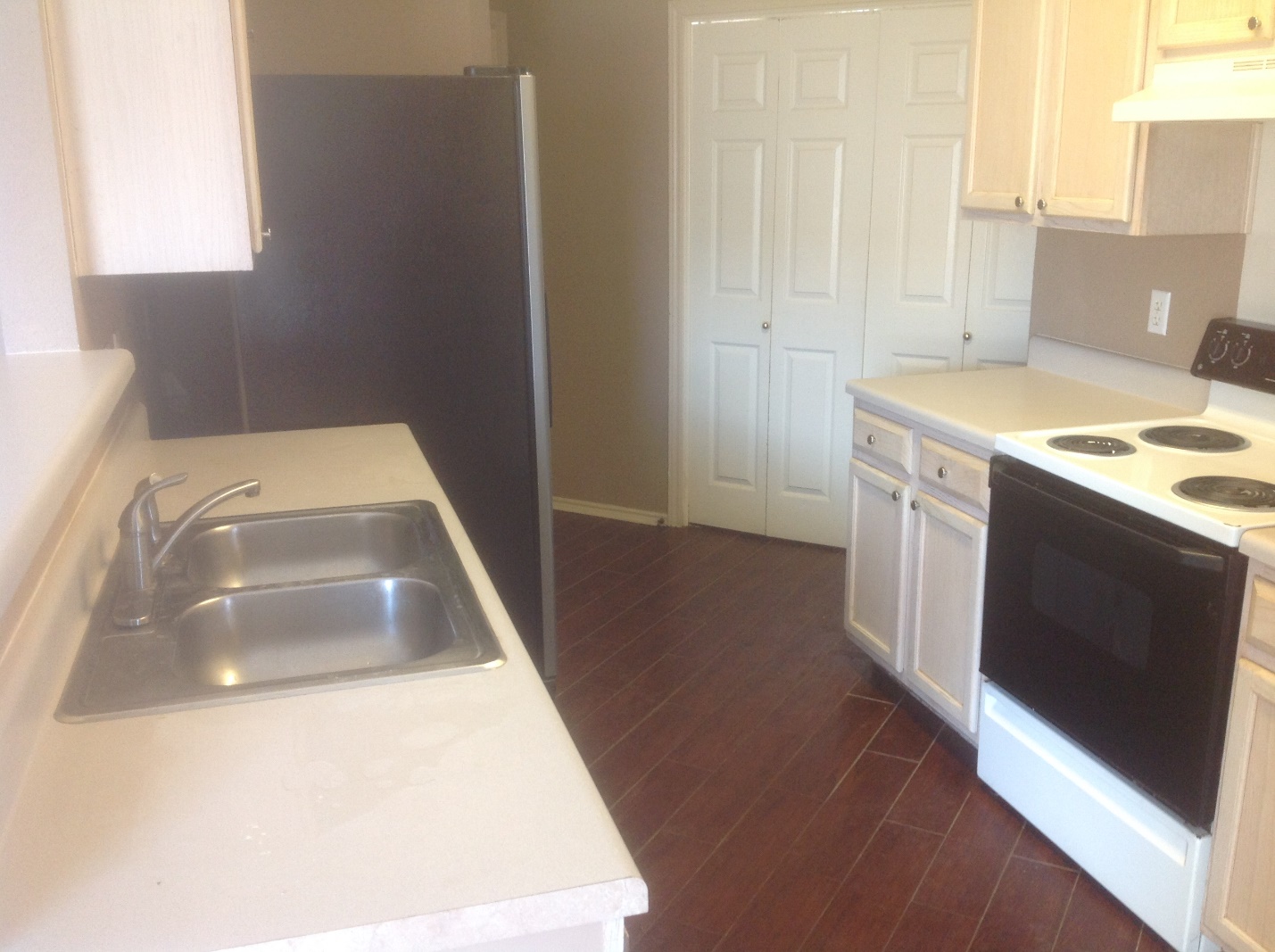 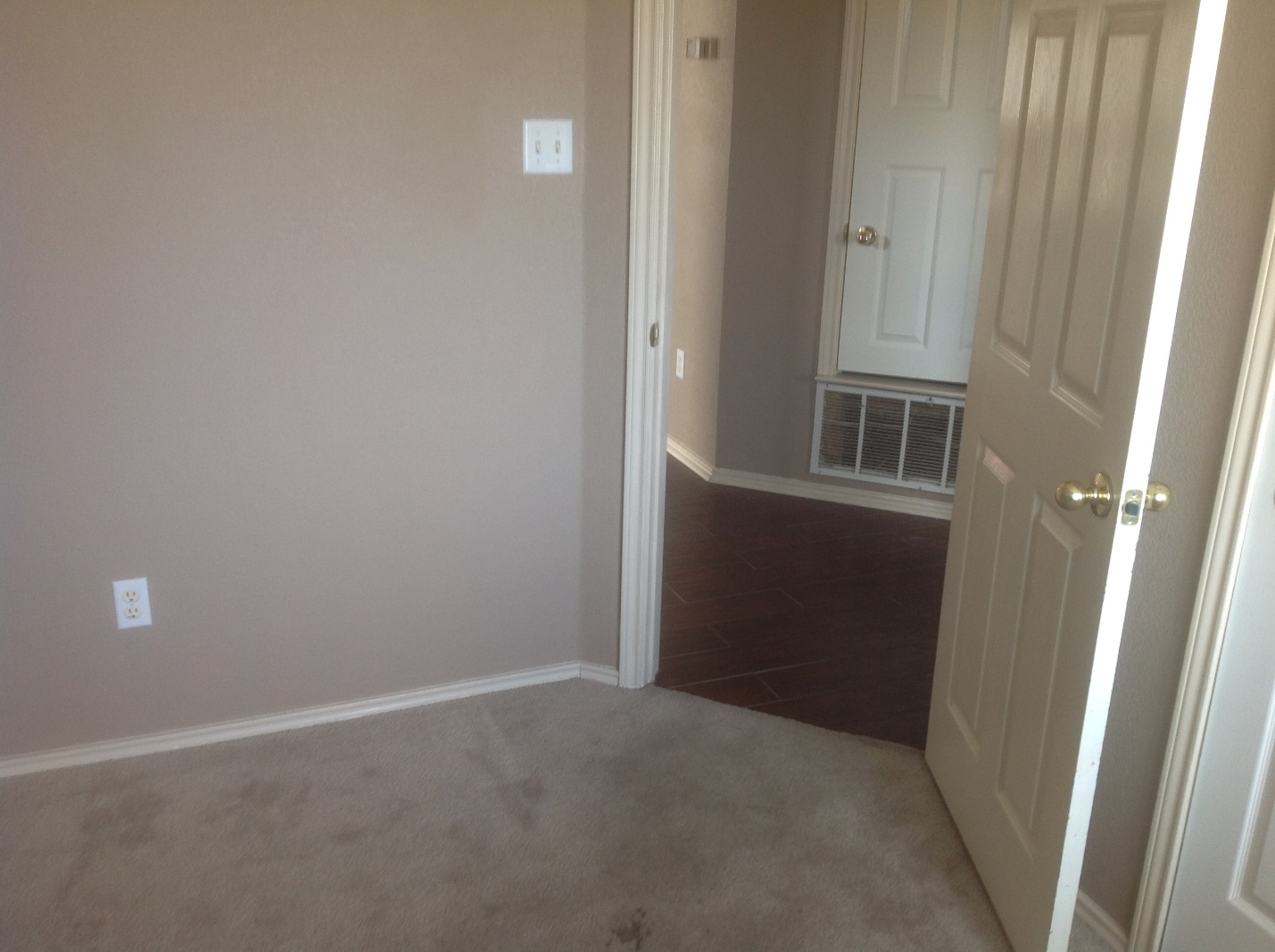 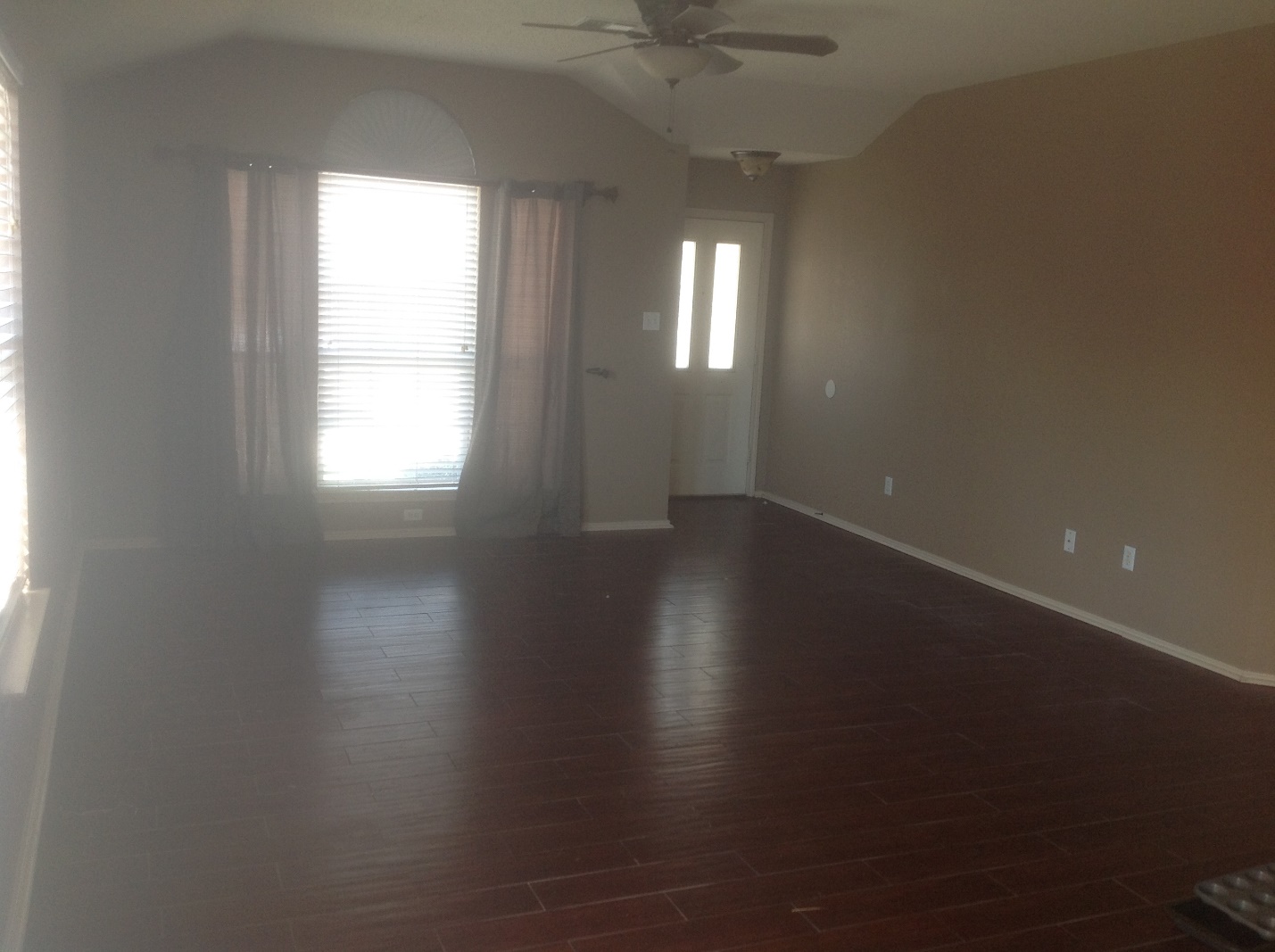 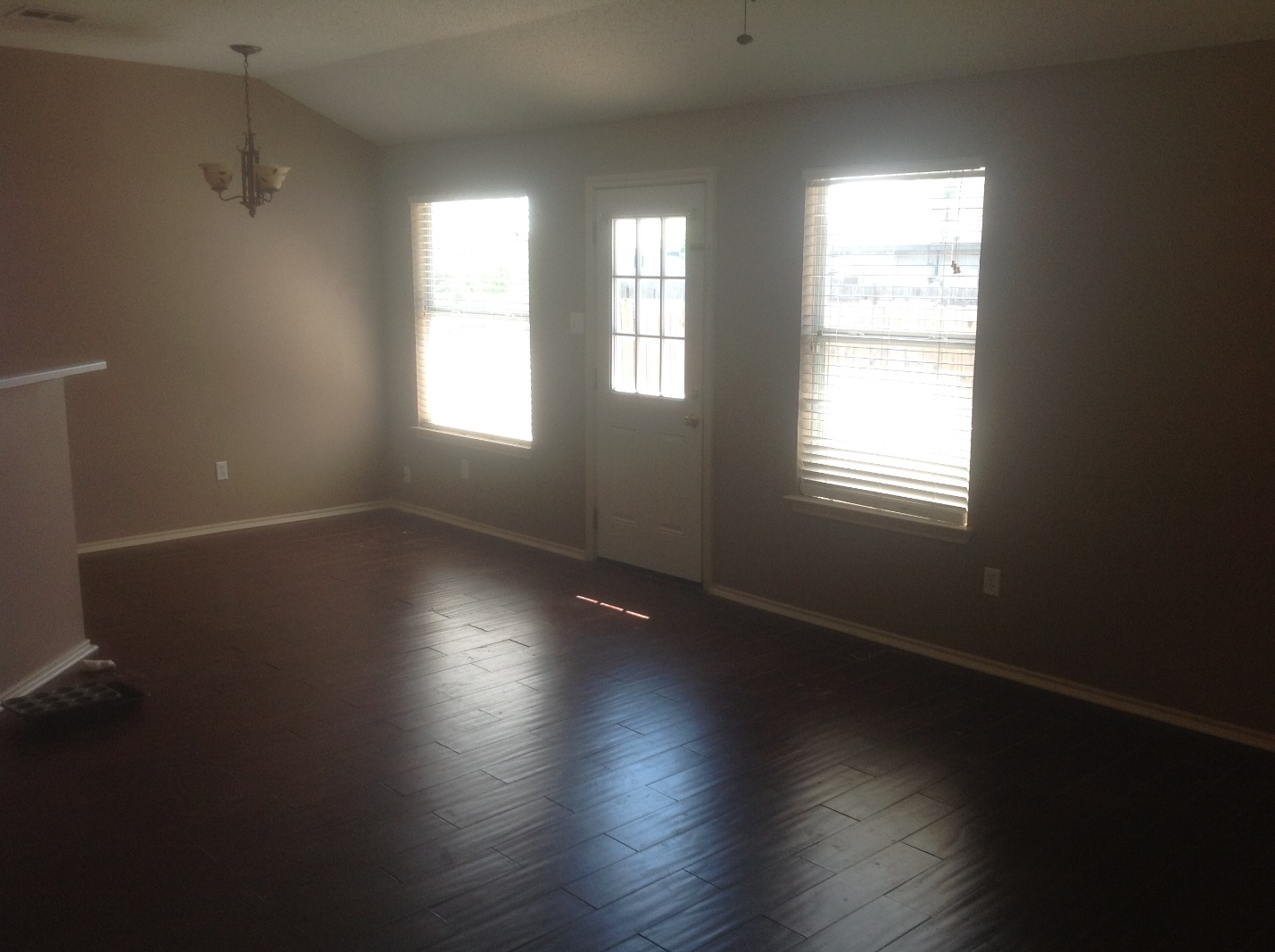 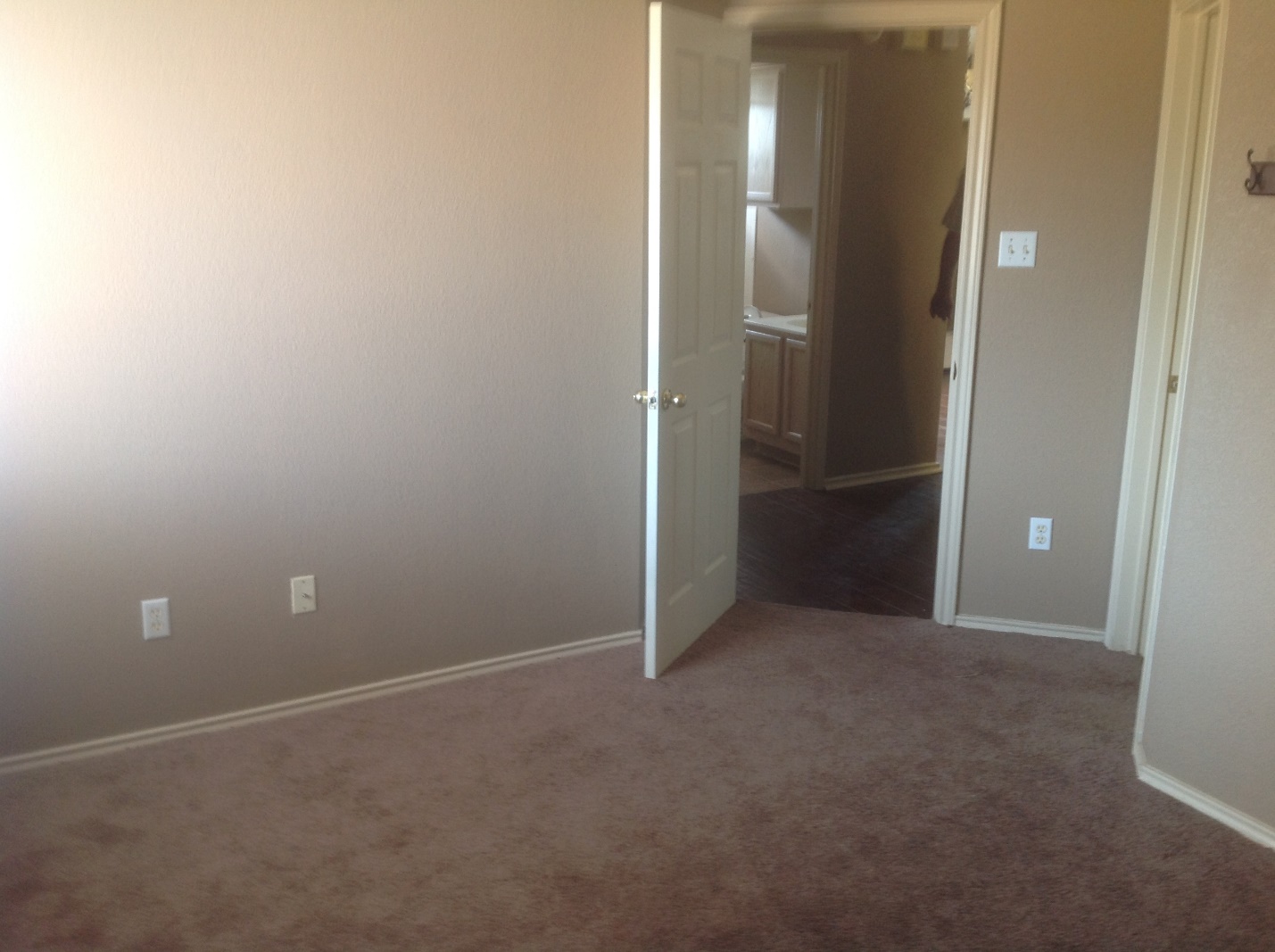 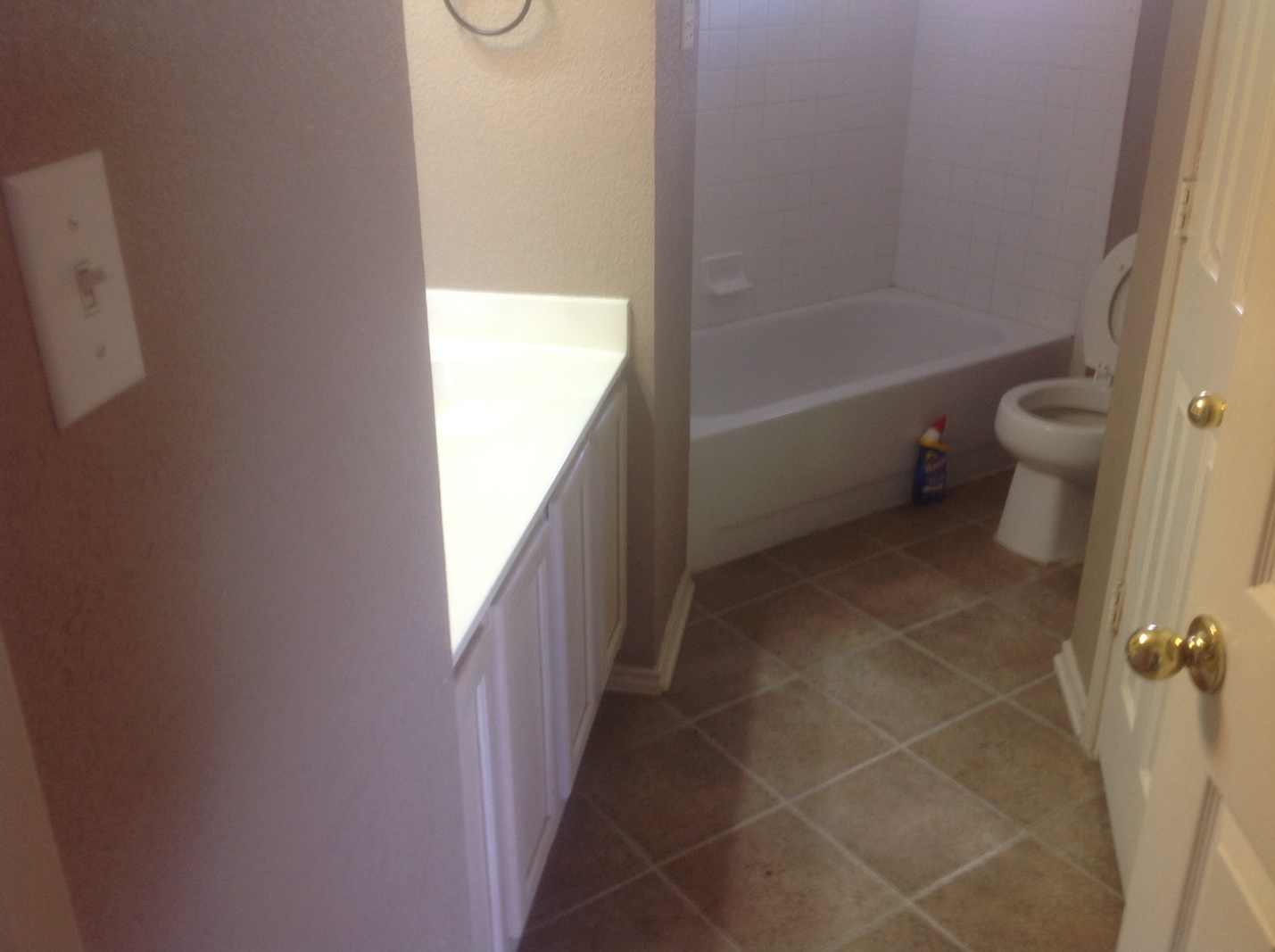 